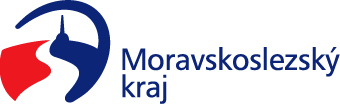 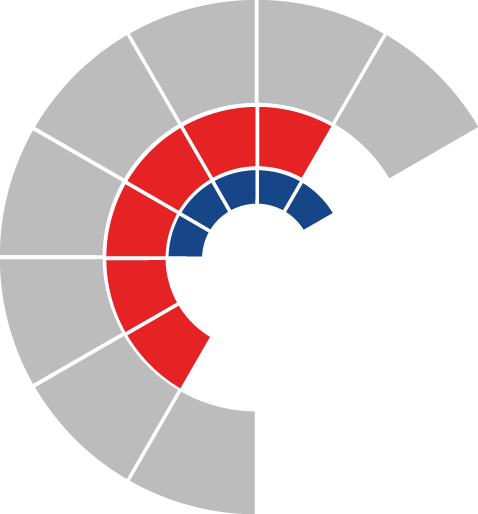 							Výbor pro životní prostředí zastupitelstva kraje 										 Výpis z usneseníČíslo jednání:	9		Datum konání:	15. 2. 2022		Číslo usnesení: 9/61Výbor pro životní prostředí zastupitelstva kraje1)	bere na vědomízpracovanou „Situační zprávu o kvalitě ovzduší na území Moravskoslezského kraje za kalendářní rok 2020“ dle přílohy č. 1 předloženého materiálu2)	doporučujeradě krajevzít na vědomí „Situační zprávu o kvalitě ovzduší na území Moravskoslezského kraje za kalendářní rok 2020“ dle přílohy č. 1 předloženého materiálu3)	doporučujezastupitelstvu krajevzít na vědomí „Situační zprávu o kvalitě ovzduší na území Moravskoslezského kraje za kalendářní rok 2020“ dle přílohy č. 1 předloženého materiálu4)	doporučujeradě kraje uložit krajskému úřadu zpracovat a předložit radě kraje a zastupitelstvu kraje „Situační zprávu o kvalitě ovzduší na území Moravskoslezského kraje za kalendářní rok 2021“Zapsala: Olga Rezáková, v. r.V Ostravě dne 15. února 2022Mgr. Zuzana Klusová, v. r.předsedkyně výboru pro životní prostředí